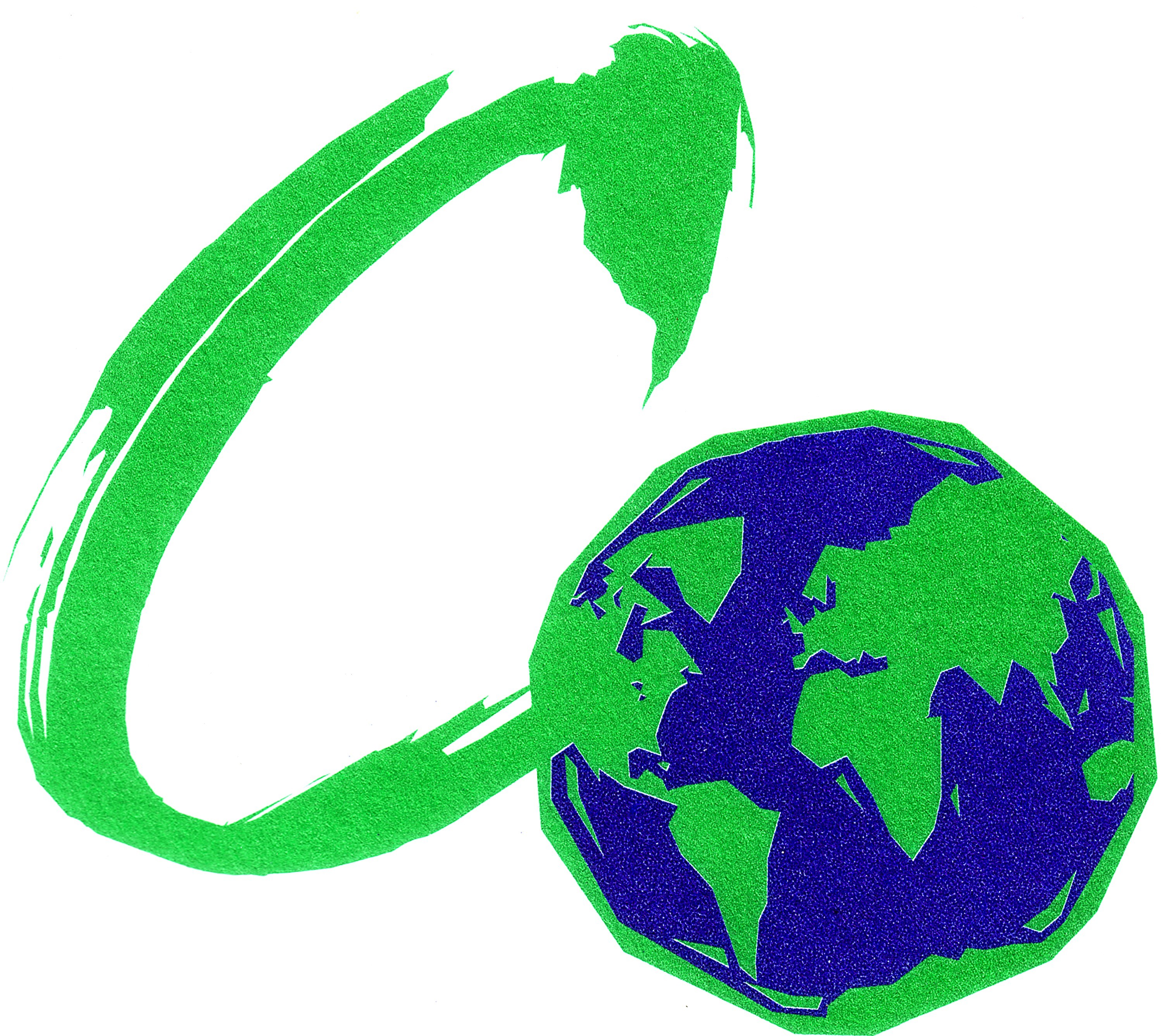 CASMAN ALTERNATIVE ACADEMY225 Ninth Street, Manistee, MI  49660Telephone:  231-723-4981     Fax: 231-723-1555Welcome to CASMAN Academy!  We are excited about the school year and look forward to having your student be a part of our school.All students whether they are returning or new need to complete the enrollment packet in its entirety.Immunization Records. All students whether they are returning or new, need to provide up-to-date proof of immunizations or a signed Exemption Waiver.  The District #10 Health Department in Manistee can provide you with immunizations or waivers, if needed.  District #10 Health Department phone number is 231-723-3595.In addition to completing the enrollment packet all new students must provide the following documentation:Certified Birth Certificates. State law requires that every student enrolled for the first time in any school district must have a certified copy of his/her birth certificate on file.  If a birth certificate is unavailable, other reliable proof of the student’s identity and age may act as an affidavit/proof only if CASMAN Academy administrative staff approves it.Legal Documentation is needed for custody and/or guardianship issues.MANDATORY FOOD SERVICE APPLICATIONPrevious School and Background InformationSpecial EducationStudent/Parent InformationResidency QuestionnaireEmergency InformationMEDICAL INFORMATIONPERMISSION TO ADMINISTER NON-ASPIRIN PAIN RELIEVERATTENDANCE COMMITMENT AND POLICYMEDICAL CONSENTPARENT CONSENT FOR OFF CAMPUS TRIPSVISUAL AND AUDIO DOCUMENTATION CONSENT FOR